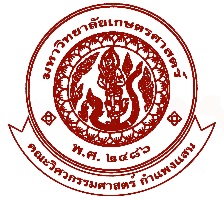 ใบตอบรับเข้าร่วมโครงการการแข่งขันการเขียนโปรแกรมคอมพิวเตอร์ ประจำปี 2558ในงานเกษตรกำแพงแสน ระหว่างวันที่ 4 – 10 ธันวาคม 2558----------------------------------------------------------------ระดับ มัธยมศึกษาตอนปลาย ประเภททีม ทีมละ 2 คน โรงเรียนละ 1 ทีมสถานที่แข่งขัน ชั้น 3 อาคาร 8 คณะวิศวกรรมศาสตร์ กำแพงแสนแข่งขันวันวันศุกร์ที่ 4 ธันวาคม 2558 เวลา 08.30 – 15.00 น.ชื่อโรงเรียนที่เข้าร่วมแข่งขัน..................................................................................................................................ชื่อผู้เข้าร่วมแข่งขัน	1. ............................................................................................................................................................	2. ............................................................................................................................................................ชื่ออาจารย์ผู้ควบคุม	1. ............................................................................................................................................................ผู้ประสานงานที่ผู้จัดการแข่งขันสามารถติดต่อได้ที่คุณ........................................................................................โทร. ......................................................................................หมายเหตุ:  ส่งเข้าแข่งขันได้โรงเรียนละ 1 ทีม ทีมละ 2 คน เท่านั้น มิฉะนั้นจะถือเป็นโมฆะ	    หมดเขตส่งใบสมัครวันพุธที่ 2 ธันวาคม 2558 สอบถามรายละเอียดเพิ่มเติมได้ที่อ.ดร.ศิวดล  เสถียรพัฒนากูล อาจารย์ภาควิชาวิศวกรรมคอมพิวเตอร์ คณะวิศวกรรมศาสตร์ กำแพงแสนโทรศัพท์ 034-281074 ต่อ 7527 หรือ 099-695-4159 มือถือ 089-555-6956E-mail : fengsds@ku.ac.th 